                                     Флешмоб  «Голубь мира»21 сентября  в  Международный день мира учащиеся школы приняли участие в флэшмобе «Голубь мира», который проводится ежегодно в поддержку мира на всей планете. В 9.30 был произведён единовременный запуск в небо бумажных голубей, привязанных к шарам. На бумажных голубях ребята написали имена участников Великой Отечественной войны и тружеников тыла. Шары взлетели в небо под песню И.Дунаевского «летите голуби, летите».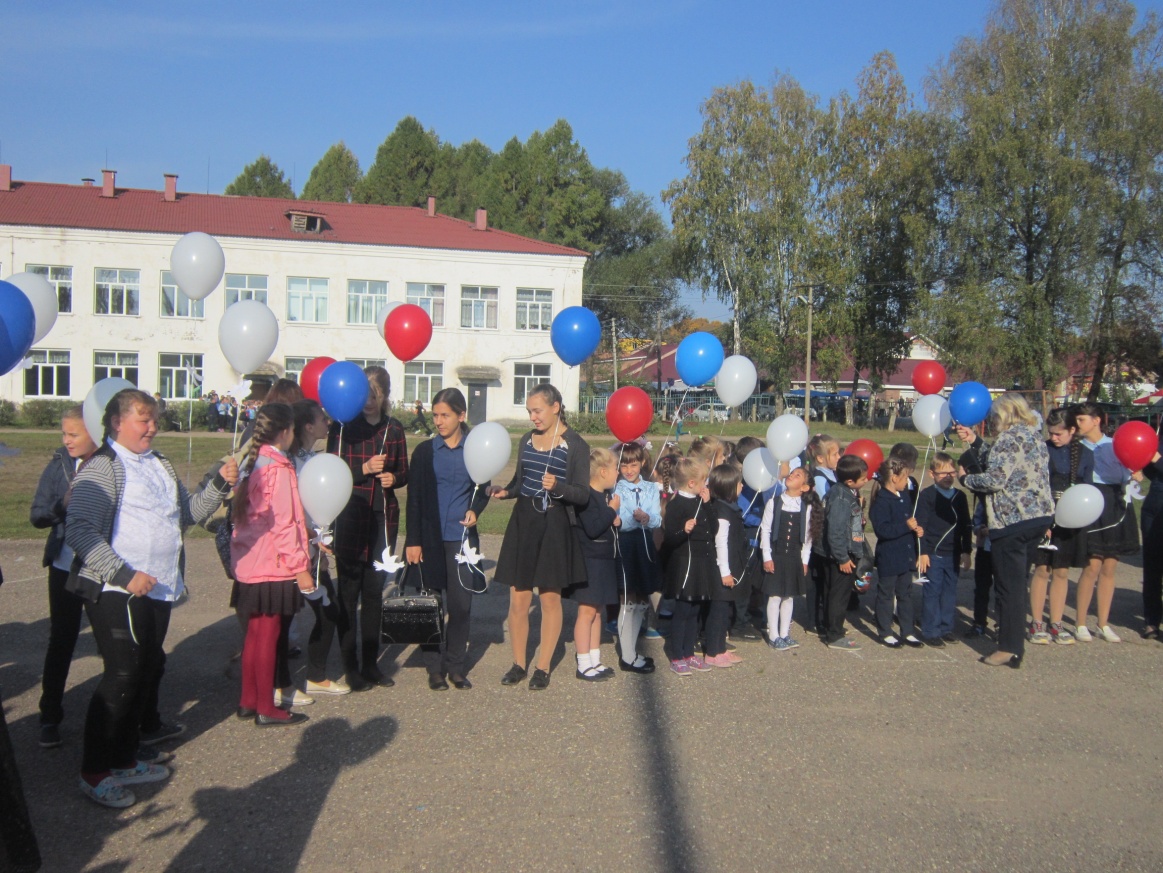 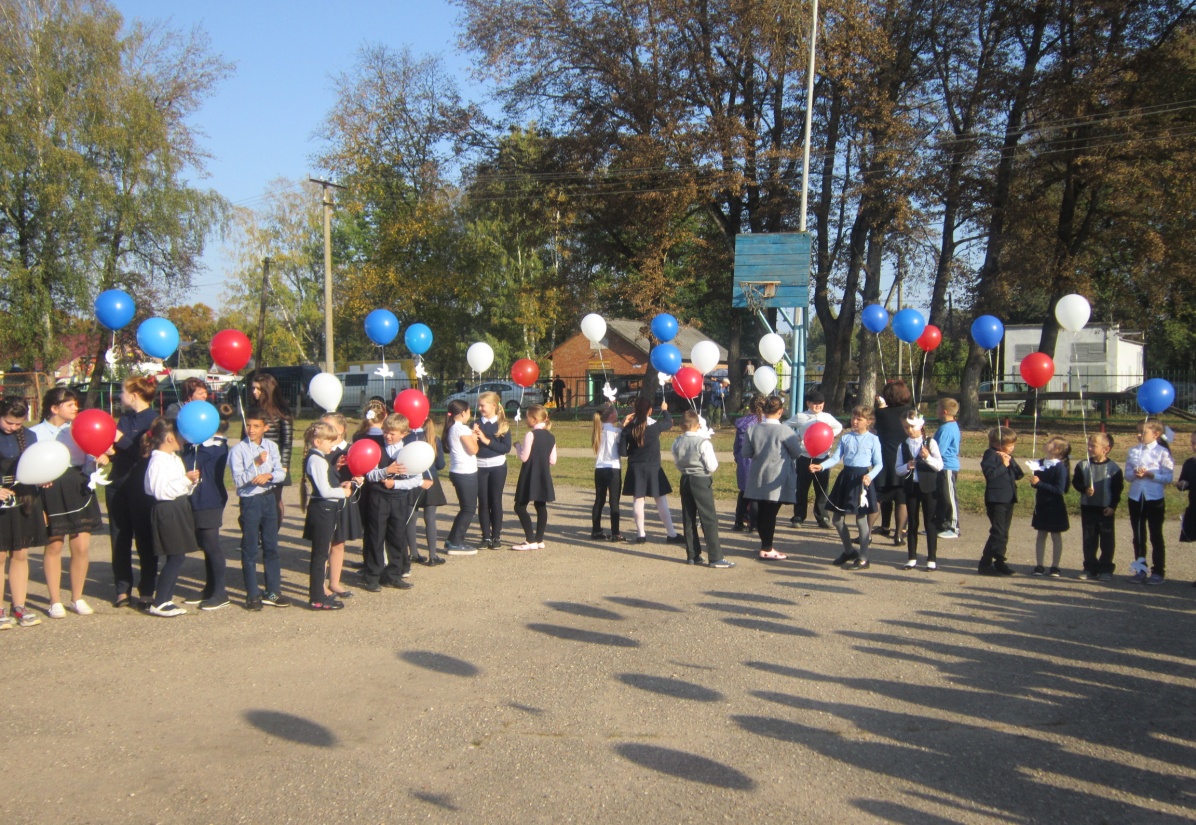 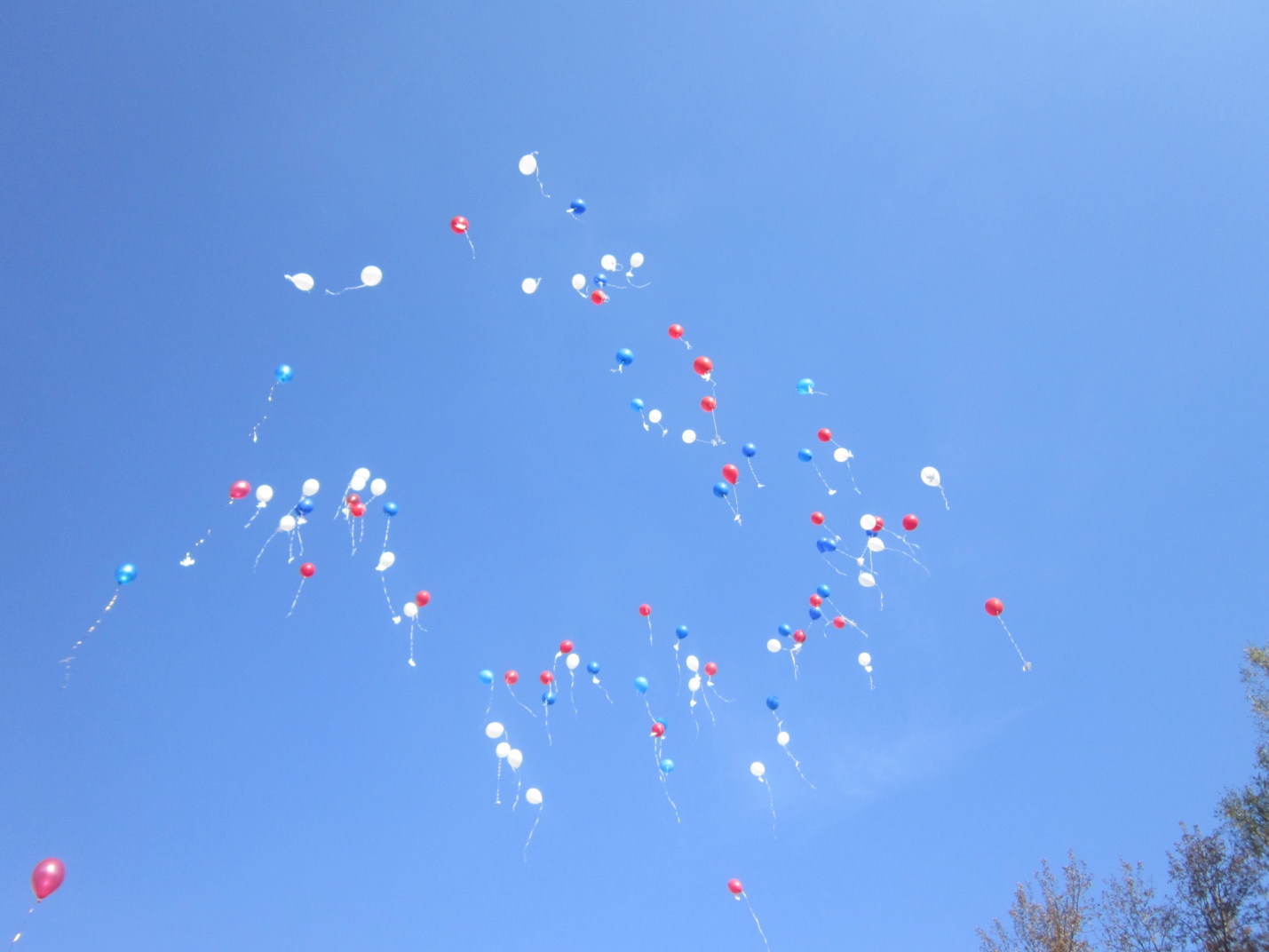 